نموذج طلب تمويل مشروع بحث لكرسي بحث ( 2 )(خاص بمشروعات التأليف والترجمة والتحقيق وإعداد الموسوعات والمعاجم)رقم المشروع البحثي: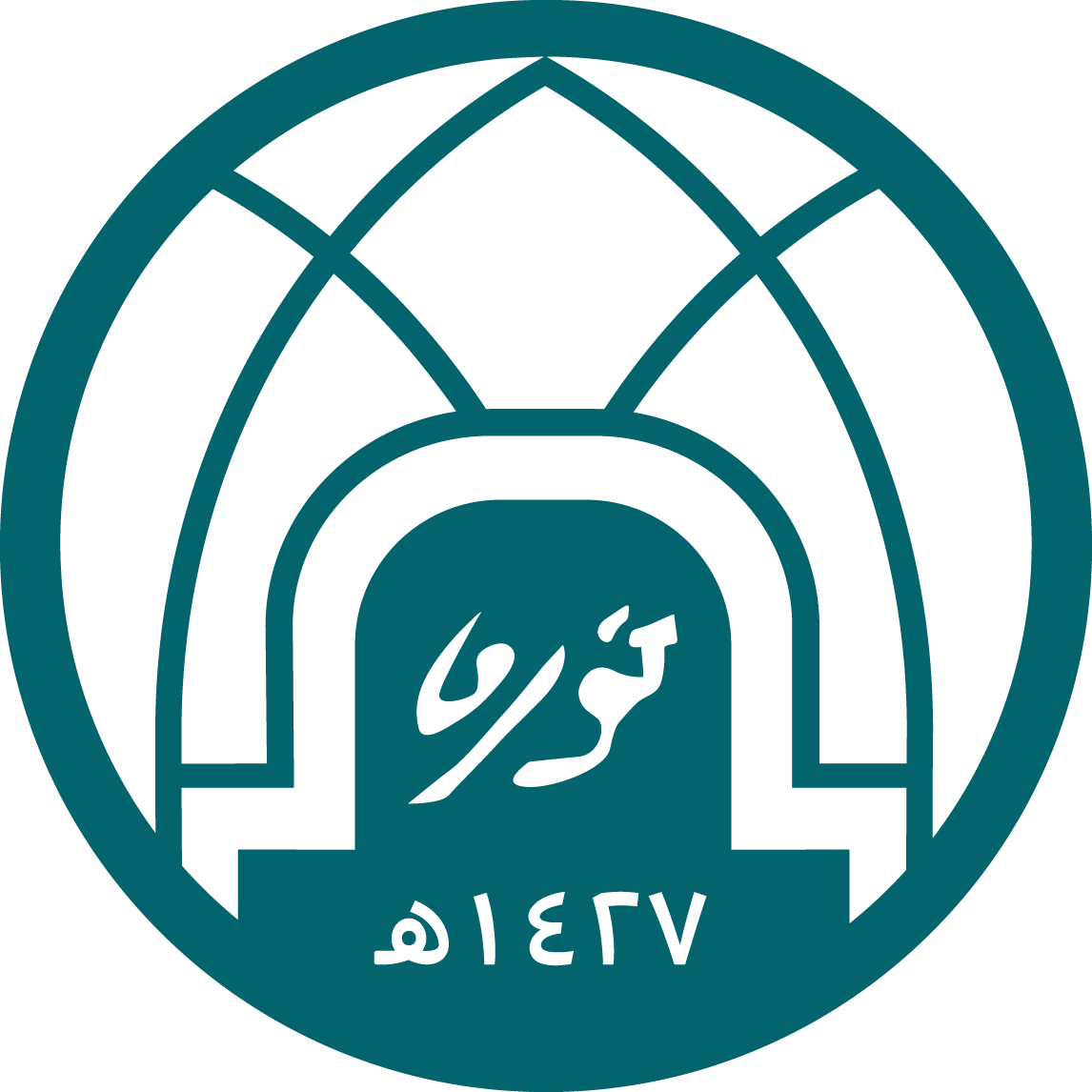 (عنوان المشروع المقترح)............................................................................................................................................................................................................................................................................................................................................................................................................................................................................................................................................................................................................................................................................................................................................................................................مقدم لكرسي  ............... ............ ..............مقدم من:المحتويات1- ملخص الكتاب باللغة العربية2- الكلمات الدالة (6 إلى 10 كلمات):3- ملخص الكتاب باللغة الأصلية له4- الكلمات الدالة باللغة الأصلية له (6 إلى 10 كلمات):5- التفصيلات العامة للكتاب (الأبواب والفصول) :6- المراجع والمصادر المقترحة :7- أسئلة عامة :ما دواعي تحقيق/تأليف/ ترجمة الكتاب؟هل توجد كتب مماثلة للكتاب المقترح  من حيث المحتوى؟ نعم                       لافي حالة الإجابة بنعم أذكر بعضاًً منها وتاريخ نشرها؟ما طبيعة الكتاب المقترح ؟             مقرر دراسي          مرجع علمي       مقرر دراسي و مرجع علمي  غير ذلك (يوضح):ما هي عدد الصفحات المتوقعة للكتاب المقترح ؟إذا كان المشروع ترجمة كتاب:هل توجد ترجمات سابقة للكتاب؟ نعم                    لاإذا كانت الإجابة بنعم اذكر هذه الترجمات:ما اللغة الأصلية للكتاب المقترح ترجمته؟8- الجدول الزمني لتنفيذ المشروع:                تاريخ البداية:       /        /     14 هـ                             9 - الميزانية التفصيلية للمشروع:أولاً: المكافآت10- الأسماء المقترحة للتحكيم  (خمسة من المتخصصين بشكل دقيق في المجال الذي يتناوله المشروع ، من داخل المملكة وخارجها)11- السير الذاتية :(يقتصر ذلك على الباحث الرئيس،  والباحث/ الباحثين المشاركين، والمستشار/ المستشارين):رقم المشروعاسم الكرسيسنة تقديم المشروعالاسمالتوقيعالباحث الرئيسالباحث المشارك (1)الباحث المشارك (2)اخرونالموضوع1- ملخص الكتاب باللغة العربية.        2- الكلمات الدالة.3- ملخص الكتاب باللغة الأصلية له.   4 – الكلمات الدالة باللغة الأصلية له.5- التفصيلات العامة (الأبواب والفصول)6- المراجع والمصادر المقترحة .       7- أسئلة عامة.8- الجدول الزمني لتنفيذ الشروع.9- الميزانية التفصيلية للمشروع.10- الأسماء المقترحة للتحكيم.11- السيرة الذاتية للمؤلف.العنوان: العنوان: السنة ...................السنة ...................السنة ...................السنة ...................السنة ...................السنة ...................السنة ...................السنة ...................السنة ...................السنة ...................السنة ...................السنة ...................السنة ...................المهمة والمكلفPlanned sequence of major tasksالبند   Itemsالبند   Items1123456789101112الباحثونمالاسمالصفةعدد أشهر العملالمبلغ المستحق بالريالالباحثون1باحث الرئيس....... × (   شهر) =الباحثون2باحث مشارك (1).......  × (   شهر) =الباحثون3باحث مشارك (2)....... × (   شهر) =الباحثون4مستشار (1)الباحثون5مستشار (2)الباحثون6الباحثون7الباحثونمجموع البند (1)مجموع البند (1)مجموع البند (1)مجموع البند (1)ثانياً: تكاليف المراجعات اللغوية :ثالثا: تكاليف النشر (يستثنى في حال تكفل الجامعة بالنشر )رابعاً: تكاليف التصوير والتغليفالمجموع :وسيلة الاتصال (عنوان العمل ، البريد الإلكتروني ، هاتف العمل والجوال)الرتبة العلميةالاسمم12345الاسم (عربي)Name (Arabic)الاسم ( إنجليزي)Name (English)الجنسيــةNationalityالهــاتف (منزل) Telephone No. (Home)الهـاتف (عمل)Telephone No. (Office)الهـاتف (عمل)Telephone No. (Office)الجوالMobile No.الجوالMobile No.فاكسFax No.البريد الالكترونيE-mailالبريد الالكترونيE-mail    @      @      @      @      @      @  جهة العملInstitute / University (Work)الكلية / الإدارةCollege/ Directorateالكلية / الإدارةCollege/ DirectorateالقسمDepartmentاللغات Languagesأعلى درجة علمية Highest DegreeتاريخهاDate of  GraduationتاريخهاDate of  GraduationالجامعةUniversityالدولةCountryالدولةCountryاللقب العلمي Academic Titleأخرى ، حددOthers  (Specify)أخرى ، حددOthers  (Specify)المجال العام المجال الدقيقالمجال الدقيقMajor field Specialization fieldSpecialization fieldالاهتمامات البحثية الحالية  (عربي)الاهتمامات البحثية الحالية  (عربي)الاهتمامات البحثية الحالية  (عربي)الاهتمامات البحثية الحالية  (عربي)الاهتمامات البحثية الحالية  (عربي)الاهتمامات البحثية الحالية  (عربي)الاهتمامات البحثية الحالية  (عربي)الاهتمامات البحثية الحالية  (عربي)الاهتمامات البحثية الحالية  (عربي)الاهتمامات البحثية الحالية  (عربي)Current Research Interests (English)Current Research Interests (English)Current Research Interests (English)Current Research Interests (English)Current Research Interests (English)Current Research Interests (English)Current Research Interests (English)Current Research Interests (English)Current Research Interests (English)Current Research Interests (English)عناوين رسالة الدكتوراه والماجستير والأبحاث المنشورة                                                                The Ph.D & MS thesis titles & list of publicationsعناوين رسالة الدكتوراه والماجستير والأبحاث المنشورة                                                                The Ph.D & MS thesis titles & list of publicationsعناوين رسالة الدكتوراه والماجستير والأبحاث المنشورة                                                                The Ph.D & MS thesis titles & list of publicationsعناوين رسالة الدكتوراه والماجستير والأبحاث المنشورة                                                                The Ph.D & MS thesis titles & list of publicationsعناوين رسالة الدكتوراه والماجستير والأبحاث المنشورة                                                                The Ph.D & MS thesis titles & list of publicationsعناوين رسالة الدكتوراه والماجستير والأبحاث المنشورة                                                                The Ph.D & MS thesis titles & list of publicationsعناوين رسالة الدكتوراه والماجستير والأبحاث المنشورة                                                                The Ph.D & MS thesis titles & list of publicationsعناوين رسالة الدكتوراه والماجستير والأبحاث المنشورة                                                                The Ph.D & MS thesis titles & list of publicationsعناوين رسالة الدكتوراه والماجستير والأبحاث المنشورة                                                                The Ph.D & MS thesis titles & list of publicationsعناوين رسالة الدكتوراه والماجستير والأبحاث المنشورة                                                                The Ph.D & MS thesis titles & list of publicationsمعلومات أخرى تود إضافتها                                                                                                          Any additional information to be addedمعلومات أخرى تود إضافتها                                                                                                          Any additional information to be addedمعلومات أخرى تود إضافتها                                                                                                          Any additional information to be addedمعلومات أخرى تود إضافتها                                                                                                          Any additional information to be addedمعلومات أخرى تود إضافتها                                                                                                          Any additional information to be addedمعلومات أخرى تود إضافتها                                                                                                          Any additional information to be addedمعلومات أخرى تود إضافتها                                                                                                          Any additional information to be addedمعلومات أخرى تود إضافتها                                                                                                          Any additional information to be addedمعلومات أخرى تود إضافتها                                                                                                          Any additional information to be addedمعلومات أخرى تود إضافتها                                                                                                          Any additional information to be added